Summer time!! 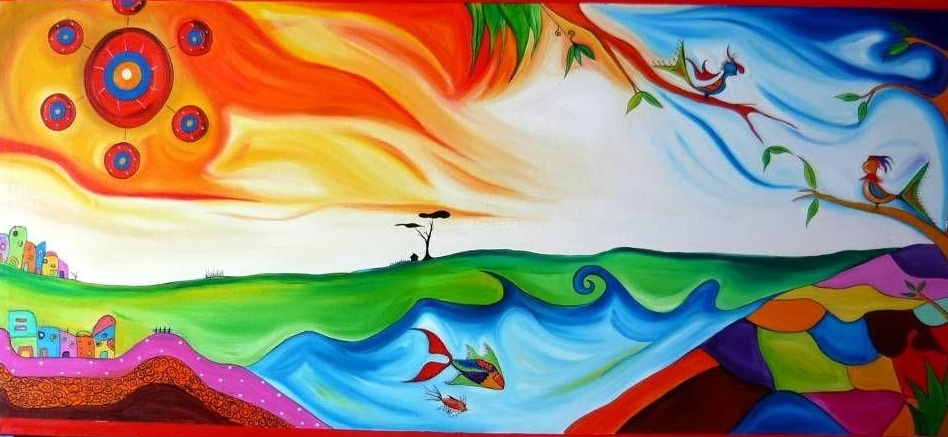 Por fin llega el verano y con él se acaban los madrugones, las clases.... y por delante un tiempo para disfrutar  en familia, de relax, de  diversión...En efecto, nuestros niños cambian de rutina y se les presentan nuevas posibilidades de entretenimiento...piscinas, campamentos, juegos....Aún con todo ello, no debemos olvidar trabajar un poco los hábitos adquiridos durante este curso. Debemos plantear los "deberes de verano" como un repaso para no olvidar los conceptos adquiridos. 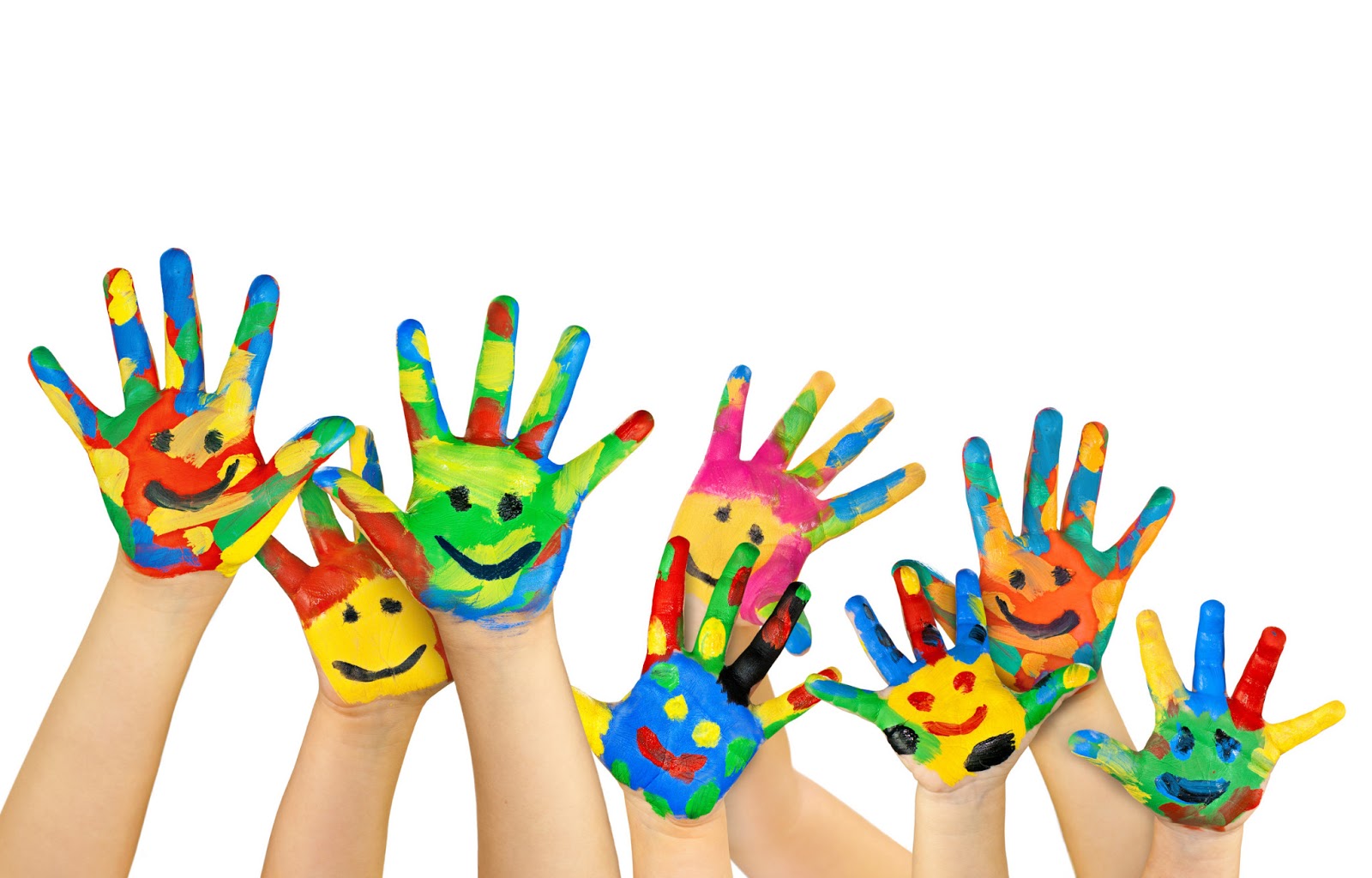 Algunas recomendaciones para hacer tareas este verano son las siguientes: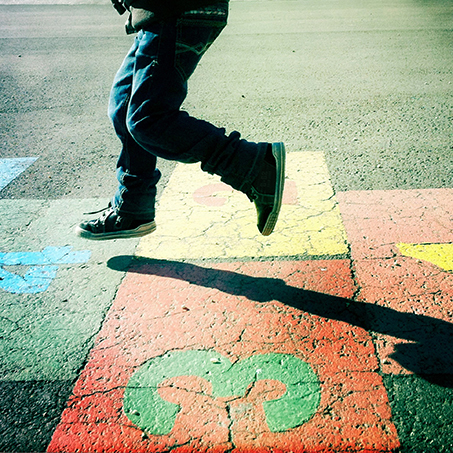 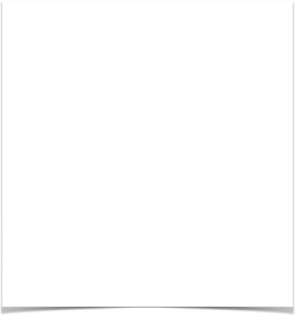 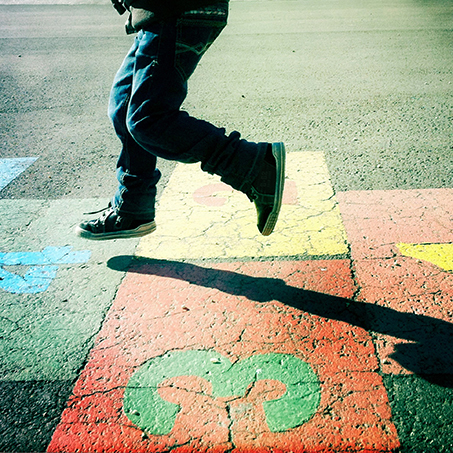 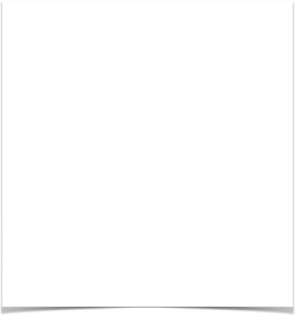 Dejar unas dos semanas de descanso, en las que sólo se trabaje la lectura.Utilizar la primera hora de la mañana, pues es en la que  más descansados están.  Aparte, de esta manera, ellos tienen la sensación de que les queda un largo día por delante para jugar y disfrutar.Dedicar todos los días un tiempo a fomentar la lectura. Es importante que ellos elijan lo que desean leer, asegurándonos siempre de que son apropiados para su edad.Inculcarles habilidades  organizativas y de orden.Disponer de un lugar de estudio en buenas condiciones para ello. Esto es, con luz y con el mínimo de distracciones posibles.Revisar los deberes una vez terminados.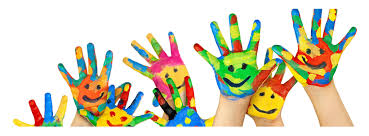 Por otro lado, debemos aprovechar y proponer a los niños actividades que de manera habitual no realizan o, si las hacen, no en su plenitud.Ayudar en casa.En este tiempo podemos enseñarles que deben ayudar en casa. El hecho de que tengan horarios menos rígidos se puede aprovechar para fomentarles su autonomía e incrementar su aportación a la marcha de la casa. Es fundamental para contribuir a su desarrollo personal.Conversar con ellos ( y escucharlos).Las vacaciones son un buen momento para dedicarles tiempo  y sobre todo hablar con  ellos. Escucharlos y que nos escuchen es una forma excelente de ayudarles en su desarrollo personal e intelectual.Museos, Parque de las Ciencias....Aprovechar el verano para interesarlos por el arte y la ciencia, visitando pueblos monumento, o simplemente llenado al cine de verano, son otras actividades recomendables para el verano.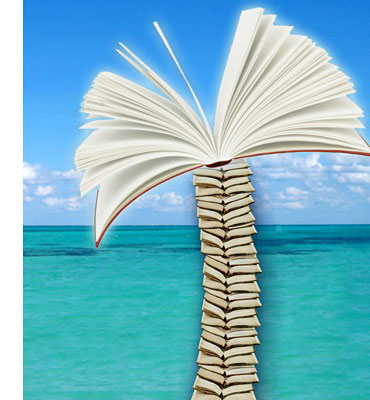 Leer, leer y leer.La lectura en voz alta es magnífica para el cerebro y, si a nuestro hijo no le gusta especialmente, se le hará mucho más llevadera de esta forma. No debemos olvidar que los niños imitan lo que ven, así, si nos ven leer, lo normal es que ellos lean.FELIZ VERANO!!